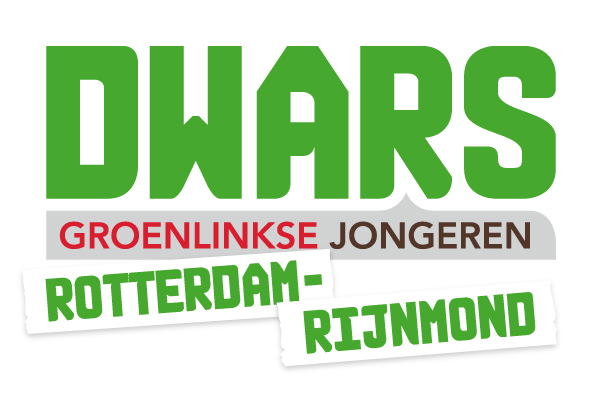 Beleidsplan DWARS Rotterdam-Rijnmond 2023-2024Bestuur Dzjengis IVoorzitter: Khan van TolSecretaris/Vicevoorzitter: Farah BijlPenningmeester: Pieter SchreuderAlgemeen bestuurslid: Priscilla NanhuVoorwoordBeste lezer,voor u ligt het beleidsplan van DWARS Rotterdam-Rijnmond voor de periode 2023-2024. Hierin staan onze politieke lijn en onze plannen voor de afdeling tijdens onze bestuursperiode. De afgelopen paar jaren zijn niet altijd even makkelijk geweest voor onze afdeling: door de corona pandemie stonden we plotseling een paar jaar stil. Sindsdien is DWARS Rotterdam-Rijnmond weer aan het opbouwen. Wij zullen ons ook vooral hier mee bezighouden, maar we hebben ook nog meer dan genoeg andere ideeën voor het komende jaar. Er zal meer dan genoeg te doen zijn dit jaar: we hebben maar liefst twee campagnes te voeren: die voor de Tweede Kamer aan het begin van ons bestuursjaar, en die voor het Europees Parlement aan het einde van ons bestuursjaar. En buiten dat gaan de gewone zaken ook nog gewoon door. Wij zullen ons best doen om een stralende, DWARSe campagne te voeren en ons daarnaast inzetten voor de leden om de afdeling zo gezellig, veilig en leerzaam mogelijk te maken!Kortom, we staan aan het begin van een mooi jaar. Soms ook een druk jaar, maar uiteindelijk ook een jaar met heel veel kansen. In ieder geval hebben wij er zin in om ons in te zetten voor de afdeling DWARS Rotterdam-Rijnmond! -het bestuur van DWARS Rotterdam-RijnmondPolitieke lijnHet komende jaar mogen wij met trots het bestuur zijn van DWARS Rotterdam-Rijnmond. Deze prachtige afdeling omvat de supermoderne, super jonge en superdiverse stad Rotterdam, de historische stad Dordrecht en nog vele andere steden en dorpen, omringd door prachtige natuurgebieden als het uitloopgebied van de Rotte, de Biesbosch en de vele stranden. Deze prachtige afdeling heeft ook nog eens hét grootste metronet van de Benelux, die dagelijks talloze reizigers vervoert. Maar helaas gaat er ook een hoop mis in onze afdeling: armoede neemt overal toe. Bedrijven in de Rotterdamse haven, Shell Pernis en Chemours vervuilen zowel onze leefomgeving als de hele wereld. Tramlijnen naar wijken waar ze het hardst nodig zijn worden geschrapt. Racisme blijft bestaan in de systemen die ons juist horen te helpen. En de stem van jongeren blijft vaak ongehoord door mensen met macht. Dit moet en kan anders. Wij van DWARS Rotterdam-Rijnmond gaan ons het komende jaar keihard inzetten om onze afdeling zo veel mogelijk te verbeteren. Dit zullen we doen aan de hand van de drie DWARSe kleuren én met de stem van jongeren:-Rood: er moet meer worden gedaan tegen armoede, zeker in Rotterdam waar het beleid stil lijkt te staan en de situatie verergert. Het moet niet kunnen dat jongeren geen huis kunnen vinden terwijl sommige gemeenten ruim 10% leegstand hebben. En er moet verandering komen in de jeugdzorg, waar het geld tekort oploopt en het vertrouwen afneemt. -Groen: grote vervuilers in de regio moeten vergroenen om het klimaat en de omgeving te redden. De natuur die we hebben moeten we beschermen en de stad verduurzamen. En in het OV, van de Rotterdamse metro tot de bussen in de Hoeksche waard, moet geïnvesteerd worden in plaats van bezuinigd.-Paars: racisme in de regio moet worden aangepakt en gemeenten moeten meer hun best doen om vluchtelingen op te vangen. Ook moet de gehele regio inclusiever en toegankelijker worden gemaakt. Dit zijn onze speerpunten die we het komende jaar gaan laten horen. Dat zullen we doen aan de hand van onze belangrijkste taken: het werven en binden van leden, campagne voeren voor verkiezingen, politieke contacten behouden, activistisch zijn en het professionaliseren van de afdeling. Onze concrete plannen voor deze taken beschrijven we in de rest van het beleidsplan. Ledenwerving en bindingDWARS Rotterdam-Rijnmond heeft, zoals eerder gezegd, een klap gekregen tijdens de corona pandemie. Sindsdien zijn we daarom bezig met het opbouwen van onze afdeling. Door middel van een sterke ledenwerving-en-binding kunnen we hier grote stappen in zetten. We willen onze aanwezigheid op sociale media, zoals Instagram, X en WhatsApp, versterken om een breder publiek te bereiken en voor meer bekendheid te zorgen voor onze DWARS-afdeling. We willen ons inzetten om DWARS diverser te maken. Er is landelijk een speciale commissie hiervoor opgericht en daarnaast is Rotterdam één van de meest diverse steden van het land. Om dit te bereiken wachten we het advies van de inclusie commissie af, maar we proberen zelf ook jongeren aan te spreken die nog niet genoeg gerepresenteerd worden binnen DWARS. Hiermee streven we naar de werving van meer actieve leden. Daarnaast willen we de betrokkenheid van nieuwe leden vergroten door hen nadat ze zich bij DWARS hebben aangesloten persoonlijk te benaderen en uit te nodigen voor onze volgende activiteit. Om de binding met onze actieve leden te versterken, willen we bepaalde DWARS-activiteiten op een vast punt in de maand plannen, zodat leden deze activiteiten van tevoren in hun agenda kunnen zetten. We zetten ons in om het aantal activiteiten dat we organiseren door het jaar heen te verhogen. Hierin geven we geen concreet aantal waar we naar streven, omdat het lastig kan zijn om ons hier aan te houden door onverwachte situaties - en in de politiek kan immers alles gebeuren. Ook herintroduceren we de nieuwsbrief om de ledenbinding te vergroten. We streven ernaar om dat ongeveer maandelijks uit te brengen. CampagneDit bestuursjaar hebben wij een onverwachte verkiezing erbij gekregen. Wij denken dat dit een goede kans is om mensen hun stem te laten gebruiken. Omdat wij samen campagne voeren met de JS (en Groenlinks met PvdA) maken wij een verkiezing mee met een verenigd links. Hierdoor kunnen wij op een bijzondere manier mensen laten meemaken wat wij doen en hun de kans geven om ook deel uit te maken van de veranderingen die wij samen gaan doen. Wij hopen ook veel te leren van elkaar en van de leden maar ook van de JS. Voor deze verkiezing hebben we een campagnecommissie opgericht, op dit moment onze enige commissie. We hopen deze commissie ook na de Tweede Kamerverkiezing te behouden zodat we sterk de Europese Parlementsverkiezing in kunnen gaan. Bij het campagnevoeren zullen we ons richten op jongeren door bijvoorbeeld op OV-stations te staan of in de buurt van onderwijsinstellingen. Ook zullen we ons best doen om zoveel mogelijk te zijn op verkiezingsfestivals. Ook hebben we aan het einde van dit bestuursjaar de Europese parlementsverkiezingen en hebben wij nog een kans om samen met onze leden links groot te maken, wat uiteindelijk natuurlijk ons doel is. ActivismeAls DWARS Rotterdam-Rijnmond vinden wij het belangrijk om naast politieke invloed ook activistische invloed uit te oefenen. Als doel hebben we dat we het komende jaar zichtbaarder worden binnen het activisme. Dit willen we bereiken op de volgende manieren:We proberen zo veel mogelijk aanwezig te zijn bij acties in de regio. Ook hopen we leden hierin mee te krijgen, zodat we met een steeds grotere groep bij acties kunnen zijn. Wanneer er een belangrijke landelijke actie is proberen we een zo groot mogelijke delegatie te sturen om DWARS zo zichtbaar mogelijk te maken. We bestellen een vlag (en mogelijk ander materiaal) waar we mee rond kunnen wapperen tijdens demonstraties, zodat het zichtbaar is wie we zijn.In de toekomst kijken we of we zelf een actie op kunnen zetten als het nodig is. Dit is wel een doel voor in een latere fase, want de focus ligt nu vooral nog op zichtbaarheid binnen bestaande acties. 
Politieke contactenHet komende jaar streven wij naar breder politiek contact binnen de regio Rotterdam-Rijnmond. Dit willen wij bereiken op een paar manieren:Contact met GroenLinks Rotterdam. Op dit moment is er al goed contact tussen onze afdeling en GroenLinks Rotterdam. Dit willen wij graag behouden door om de week aanwezig te zijn op het fractieoverleg. Zo blijven we op de hoogte van wat er in de raad speelt en brengen we hun op de hoogte van wat er bij DWARS speelt. Ook kunnen we zo GroenLinks blijven uitdagen om de stem van jongeren te laten horen.Contact met andere GroenLinks afdelingen. Aan het begin van dit bestuursjaar hadden wij alleen contact met GroenLinks Rotterdam en GroenLinks Drechtsteden. Graag willen we dit contact het komende jaar uitbreiden naar alle afdelingen in de regio Rijnmond. Dit zullen we doen door op kennismakingsgesprek te gaan met alle afdelingen in deze regio en te kijken wat we daar voor jongeren kunnen betekenen. Ook streven we ernaar om in sommige van deze afdelingen een activiteit te organiseren, als daar genoeg animo voor is, en daar DWARS campagne te voeren voor de verkiezingen en om leden te werven. Uiteraard proberen we ook in deze afdelingen het DWARSe geluid te laten horen wanneer er een relevant politiek thema is. Contact binnen DWARS. Graag willen wij goed samenwerken met andere DWARS-afdelingen. Bestaande samenwerkingen zoals het kampeerweekend met Leiden-Haaglanden, de DWARS klassieker of DWARS aan de Maas behouden we en breiden we zo nodig uit.Contact met andere organisaties. We streven er ook naar om onze contacten uit te breiden buiten GroenLinks en DWARS. Dit willen we doen door contact op te nemen met maatschappelijke organisaties en activistische groepen die bij onze idealen passen. Met hen de handen ineen slaan maakt ons sterker in de strijd voor onze idealen. Ook gaan we in een later deel van het bestuursjaar kijken of we vrijwilligersacties kunnen houden voor organisaties die het nodig hebben. ProfessionaliseringIn het aankomend bestuursjaar willen we een efficiënter georganiseerd bestuur realiseren, waarbij de agenda van activiteiten en bestuursvergaderingen helder is vastgelegd voor het aankomende jaar. Dit streven naar structuur zal ons in staat stellen om ons effectiever te focussen op onze kerntaken. Voor onze opvolgers is dit ook fijn, want dat maakt de start van hun bestuursjaar een stuk overzichtelijker.Verder willen we in het thema van professionaliseren onze voorraad DWARS materiaal uitbreiden met een DWARS Rotterdam-Rijnmond vlag die aanwezig kan zijn op bijvoorbeeld de AAV’s.